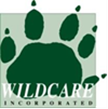 ACTIVITY –  HANDLING WILDLIFE (Invertebrates, including venomous species)INHERENT RISKSBites, pinches, venomous stings, infection, allergic reaction mild and chronic.INHERENT RISKSBites, pinches, venomous stings, infection, allergic reaction mild and chronic.LEGAL REQUIREMENTS (INCLUDING AUSTRALIAN STANDARDS)LEGAL REQUIREMENTS (INCLUDING AUSTRALIAN STANDARDS)ADDITIONAL SAFETY REQUIREMENTS/MEASURESProtective gloves to be worn at all times.People with known allergies to stings must carry appropriate medication and be able to self administer the medication.Other participants must be briefed on the location of the medication and the symptoms of the allergic reaction.First Aid Kit to be on-site (including anti-allergy medications). Protect all cuts and open wounds from contact with wildlife.ADDITIONAL SAFETY REQUIREMENTS/MEASURESProtective gloves to be worn at all times.People with known allergies to stings must carry appropriate medication and be able to self administer the medication.Other participants must be briefed on the location of the medication and the symptoms of the allergic reaction.First Aid Kit to be on-site (including anti-allergy medications). Protect all cuts and open wounds from contact with wildlife.EQUIPMENT REQUIREMENTSFirst Aid KitPersonal allergy medicationsProtective gloves and other protective clothing appropriate to species being handled.EQUIPMENT REQUIREMENTSFirst Aid KitPersonal allergy medicationsProtective gloves and other protective clothing appropriate to species being handled.PRE-REQUISITESMedical Disclosure Form.PRE-REQUISITESMedical Disclosure Form.BRIEFING REQUIREMENTSList safety topics that will be covered in a pre-project briefing to staff and/or volunteersSpecific handling techniques and risks for species being handled.Information on any participant who has a known allergy, their medication needs and location. Signs and symptoms of allergic reaction.BRIEFING REQUIREMENTSList safety topics that will be covered in a pre-project briefing to staff and/or volunteersSpecific handling techniques and risks for species being handled.Information on any participant who has a known allergy, their medication needs and location. Signs and symptoms of allergic reaction.ADDITIONAL PROJECT-SPECIFIC SAFETY PROCESSES/REQUIREMENTSList any additional safety measure you will be implementing specific to your projectADDITIONAL PROJECT-SPECIFIC SAFETY PROCESSES/REQUIREMENTSList any additional safety measure you will be implementing specific to your projectRISK ASSESSMENT AND RATINGLIKELIHOOD	CONSEQUENCE	RATINGRISK ASSESSMENT AND RATINGLIKELIHOOD	CONSEQUENCE	RATING